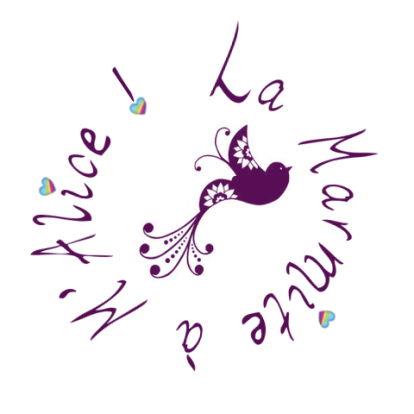 SamediDimancheLundiMardiMercrediJeudiVendrediMidiBetteraves / crème à 4% / sel poivre***Jambon 2 tr (2pp)
200 g de pâtes (6pp)
***1 yaourt (1pp)
1 pommeRestes d'omelette roulée ***Poulet farci sous la peau (4pp) 
Frites à l'actifry (5 pp)
***Tarte à l'abricot (5pp)Restes de la veille : 2 tranches de jambon (2pp)
200 g de pâtes (6pp)
Légumes vapeur chou fleur carotte 
***1 compote (2pp)
1 yaourt (2pp)
Restes de la veille : 
Carottes râpées vinaigrette (1pp)***Poulet sauté au miel (5pp)
200 g de semoule (6pp)***Pommes au miel (2pp)
Asperges 
Crème 4% sel poivre 
***Pâtes aux brocolis, bacon et fêta (9pp)***  Pana Cotta (1pp)Restes de pâtes aux brocolis, bacon et fêta (9pp)***1 yaourt (2pp)1 compote (2pp) Restes de la veille Pâtes au chorizo (9pp) ***1 Yopa cerise (2pp)
1 pommeSoirFeuilletés apéritifs ***Omelette roulée
Salade
***Quelques chocolats...2 verres de vinJe n'ai pas compté les pp pour ce repas, sans doute trop !Tomates cerises ***2 tranches de jambon (2pp)
200 g de pâtes (6pp)
Légumes vapeur petits pois brocolis épinards (2pp) ***1 pomme
Carottes râpées 
Vinaigrette (1pp)
***Poulet sauté au miel (5pp)
200 g de semoule (6pp)
***Pommes au miel (2pp) Tomates 
Sel poivre ***2 tranches de jambon de poulet (2pp)200 g de riz (6pp)***1 pomme 
1 yaourt nature (2pp)1 compote (2pp)Flammekueche sur Tortillas(11pp)***2 cookies (3pp) 1 pomme 1 yaourt (2pp)Pâtes au chorizo (9pp) ***Frozen yogourt à la framboise (2pp) Pique nique dans la voiture, départ à Disney :) 